24.pielikumsPriekules novada pašvaldības domes2015.gada 29.oktobra sēdes protokolam Nr.15,24.§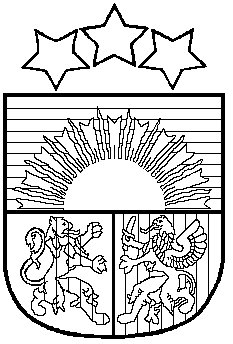 LATVIJAS REPUBLIKAPRIEKULES NOVADA PAŠVALDĪBAS DOMEReģistrācijas Nr. 90000031601, Saules iela 1, Priekule, Priekules novads, LV-3434, tālrunis 63461006, fakss 63497937, e-pasts: dome@priekulesnovads.lvLĒMUMSPriekulē2015.gada 29.oktobrī                     	                                                                                Nr.1524.Par nekustamā īpašuma “Brālīši” Virgas pagastā, Priekules novadā iznomāšanu T.S. Priekules novada pašvaldībā saņemts T. S., dzīvojošas Priekules nov., Virgas pag., [adrese], 21.09.2015. iesniegums ar lūgumu iznomāt nekustamo īpašumu “Brālīši” Virgas pag., Priekules nov., sastāvošu no divām zemes vienībām. Uz viena zemes gabala atrodas dzīvojamā māja un palīgēkas.Izvērtējot domes rīcībā esošo informāciju un ar lietu saistītos apstākļus, tika konstatēts:Ar Virgas pagasta padomes 03.09.2008. sēdes lēmumu, protokola izraksts Nr.10, zemes vienībām „Brālīši”, kadastra apzīmējums 6498 003 0055- 5 ha un 6498 003 0056- 8,9558 ha, Virgas pagastā, Priekules novadā noteikts statuss – pašvaldībai piekritīgā zeme. Uz zemes vienības ar kadastra apzīmējumu 6498 003 0055 atrodas B.S.(S.) piederošas ēkas - dzīvojamā māja ar palīgēkām.Ar B.S. līdz 2015.gada 31.maijam bija noslēgts Lauku apvidus zemes nomas līgums kā ar pirmnomas personu. Zemes nomas līgums izbeigts sakarā ar nomnieka nāvi 2015.gada 20.maijā.T. S. (B.S.sieva) patstāvīgi dzīvo un ir deklarējusi savu dzīvesvietu Virgas pagasta “Brālīšos”.	Saskaņā ar 30.10.2007. Ministru kabineta noteikumu Nr.735 „Noteikumi par publiskas personas zemes noma” 4. punktu- zemes nomas līgumu par apbūvētu publiskas personas zemesgabalu var slēgt tikai ar attiecīgo ēku (būvju) īpašnieku, tiesisko valdītāju vai lietotāju, 7.2 punkts nosaka, ka apbūvēta zemesgabala vai tā daļas minimālā nomas maksa ir 28 euro gadā, ja saskaņā ar šo noteikumu 7.2. apakšpunktu (apbūvēta zemesgabala nomas maksu gadā nosaka 1,5 % apmērā no zemes kadastrālās vērtības) aprēķinātā nomas maksa ir mazāka nekā 28 euro gadā. Nomnieks papildus nomas maksai iznomātājam maksā likumos noteiktos nodokļus. 	Pamatojoties uz likuma „Par pašvaldībām” 21.panta pirmās daļas 27.punktu un Ministru kabineta 2007.gada 30.oktobra noteikumu Nr.735 „Noteikumi par publiskās personas zemes nomu” 4.,7.,7.²punktu,  atklāti balsojot PAR - 10 deputāti (Vija Jablonska, Inita Rubeze, Inese Kuduma, Rigonda Džeriņa, Vaclovs Kadaģis, Andis Eveliņš, Arta Brauna, Gražina Ķervija, Andris Džeriņš, Arnis Kvietkausks); PRET -  nav; ATTURAS -  nav; Priekules novada pašvaldības dome NOLEMJ:1. Slēgt ar 2015.gada 01.novembri zemes nomas līgumu  ar T.S., dzīvojošu [adrese], Virgas pagastā, par pašvaldībai piekrītošo nekustamo īpašumu “Brālīši”, kadastra Nr.6498 003 0055, sastāvošu no divām zemes vienībām ar kadastra apzīmējumiem: 6498 003 0055- 5 ha un 6498 003 0056- 8,9558 ha lielā platībā (zemes platība var tikt precizēta pēc instrumentālās uzmērīšanas), Virgas pag., Priekules nov., iznomāšanu ēku uzturēšanai un lauksaimniecības vajadzībām, saskaņā ar lēmumam pievienoto grafisko pielikumu .2. Noteikt:2.1. zemes nomas līguma termiņu līdz 01.11.2025.2.2. gada nomas maksu 1,5% apmērā no zemes kadastrālās vērtības, bet ne mazāk kā 28 EUR gadā. Papildus nomas maksai nomnieks maksā pievienotās vērtības nodokli (PVN) atbilstoši normatīvajos aktos noteiktai likmei un likumos noteiktos nodokļus. 3. Uzdot zemes lietu speciālistei M. Kokovihinai sagatavot attiecīgu zemes nomas līgumu atbilstoši šim lēmumam.4. Nomniekam divu mēnešu laikā, no domes lēmuma pieņemšanas dienas, jānoslēdz zemes nomas līgums. Ja nomnieks neizrāda iniciatīvu nomas līguma slēgšanai, lēmums par zemes iznomāšanu nav spēkā.5. Šo lēmumu var pārsūdzēt Administratīvā rajona tiesā (Liepājā, Lielā ielā 4, LV- 3401) viena mēneša laikā no tā spēkā stāšanās dienas.Lēmums izsūtāms:1 eks. Zemes lietu speciālistei M.Kokovihinai;1 eks. T.S.,[adrese], Virgas pag., Priekules nov., LV-3485.Pašvaldības domes priekšsēdētāja        					      V.JablonskaPielikumsPriekules novada pašvaldības domes 29.10.2015. lēmumam (protokols Nr.15, 24.§)